LES NOMBRES DECIMAUX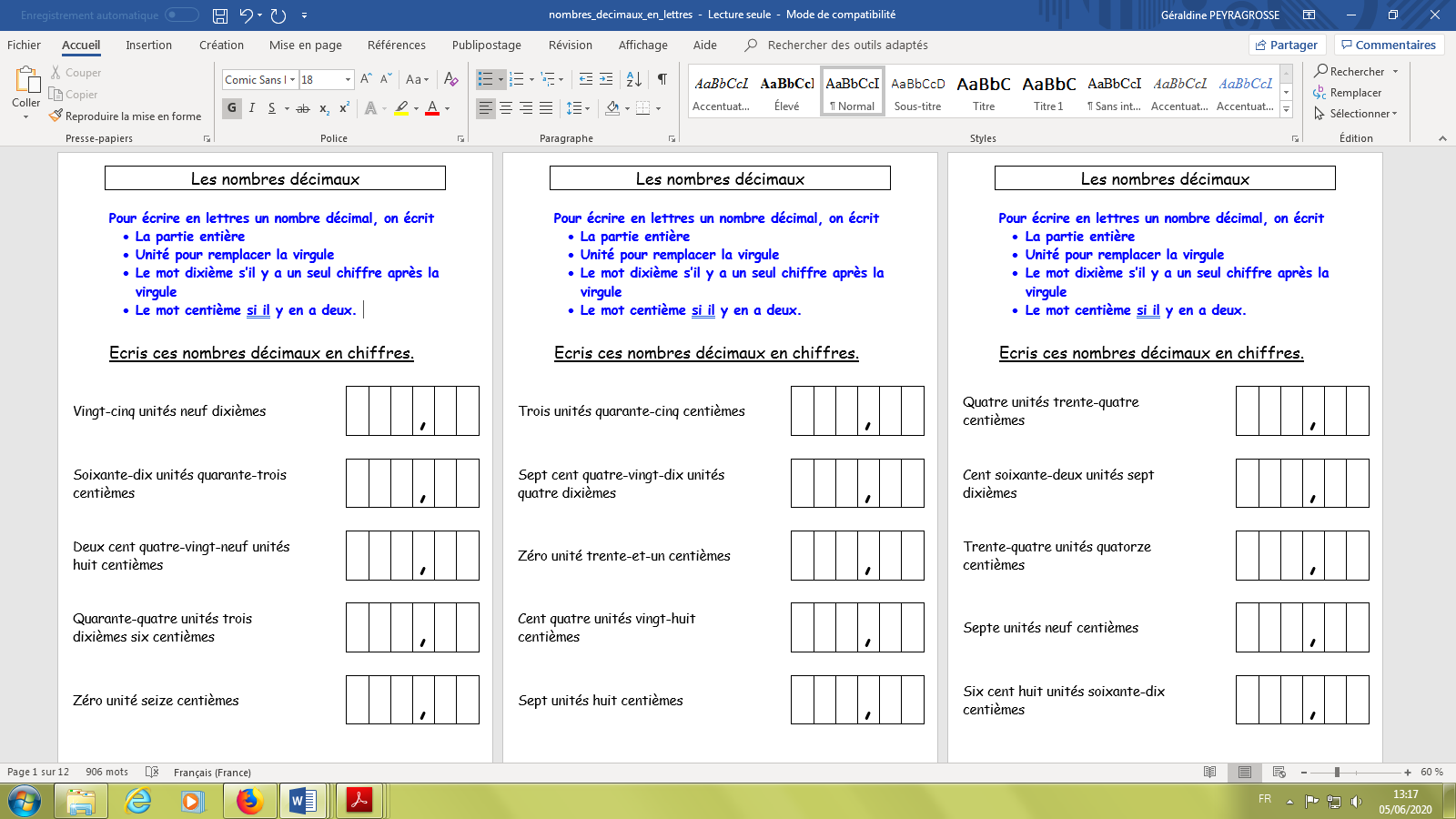 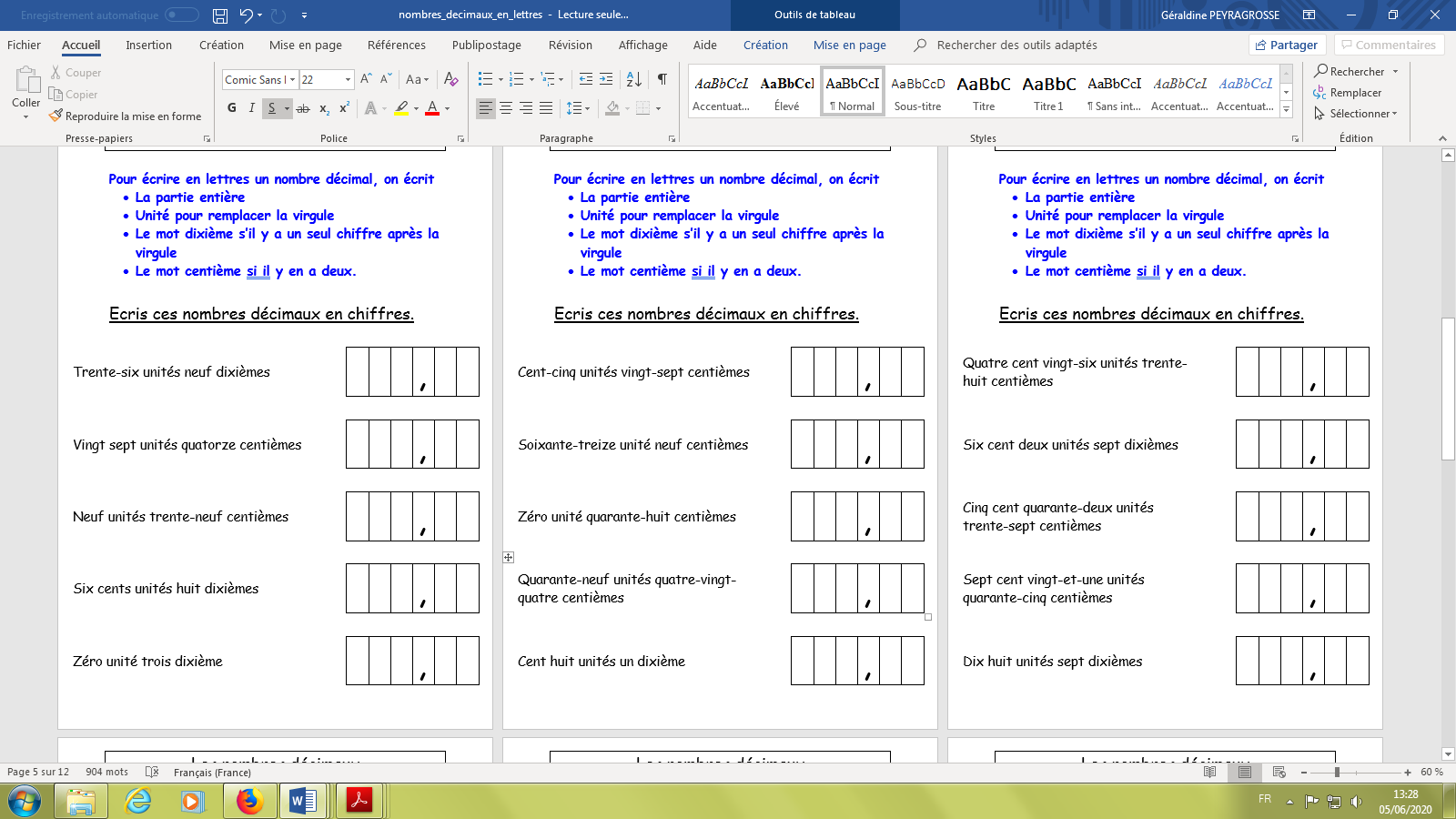 Pour comparer les nombres décimaux, je regarde d’abord la partie entière. Ensuite je regarde le chiffre des dixièmes puis des centièmes.Ecris : 	< (plus petit que)	= (égal)		> (plus grand que)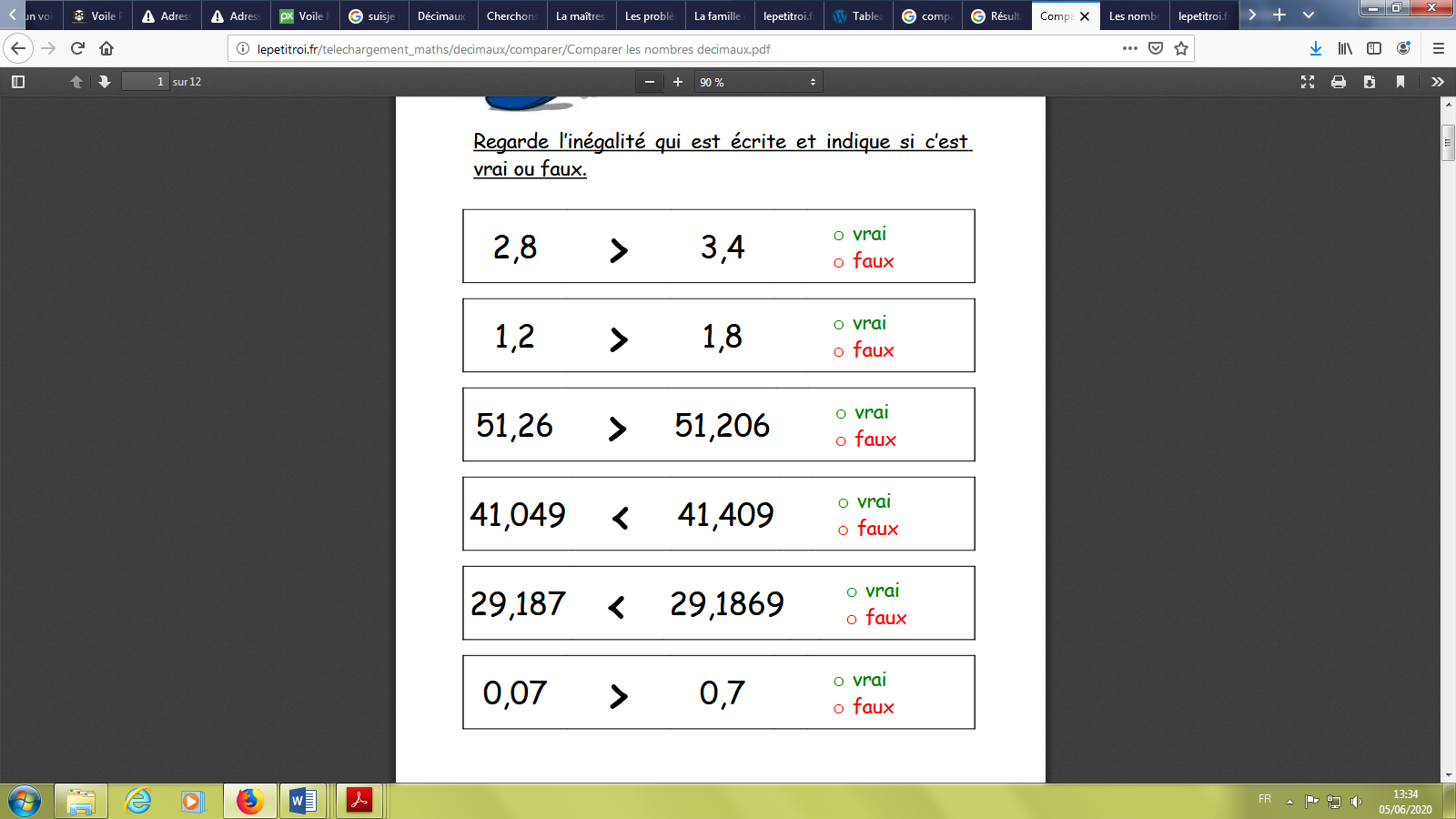 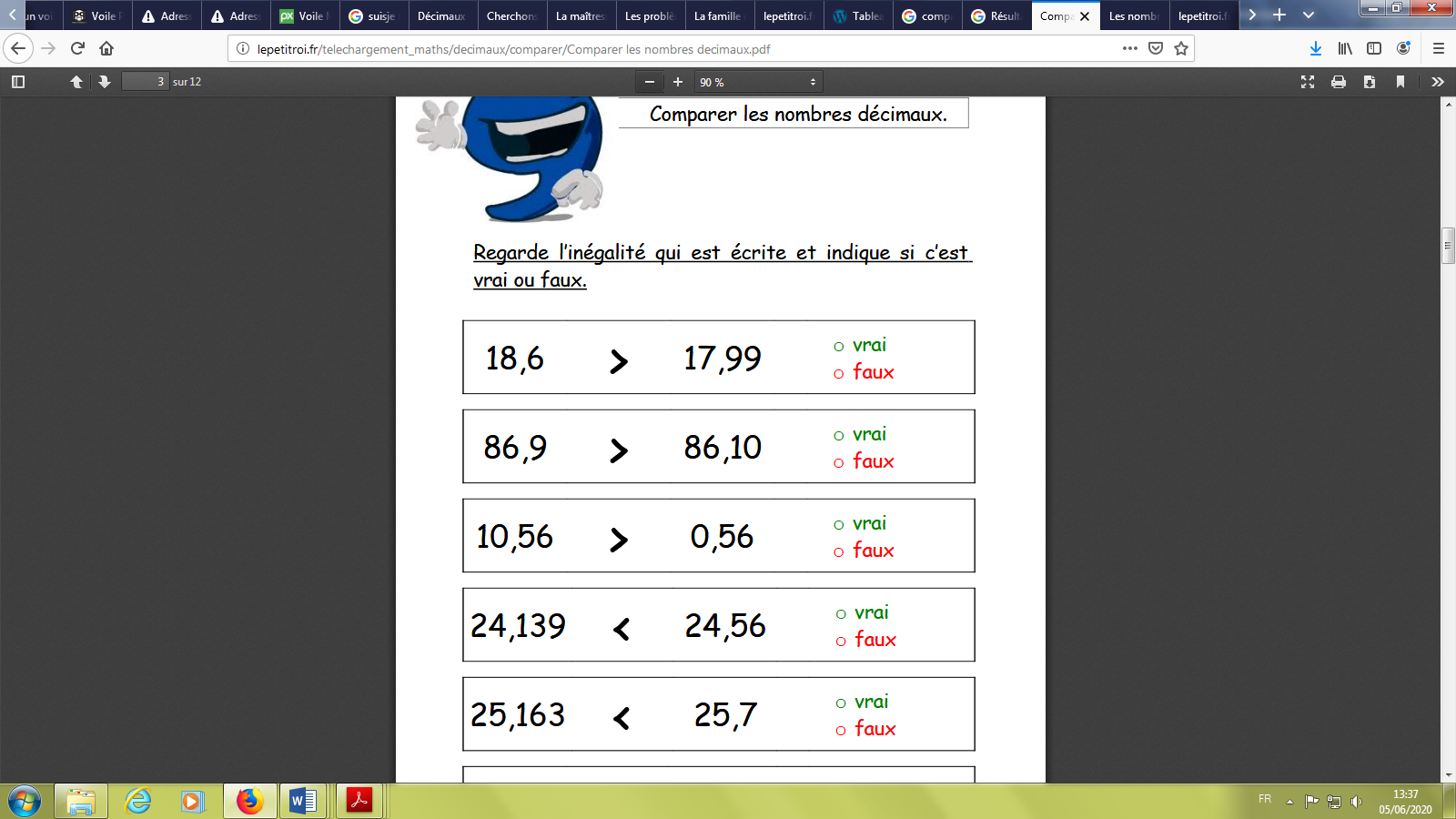 5,345,598,17,9914,6014,6714,0114,127,507,53,5017,20,71,24,944,32